QSchemeMarksAOsPearson Progression Step and Progress descriptor4.1aForce = 4 × 9.8 = 39.2 (N). Accept 39.M11.1b4thCalculate moments.4.1aMoment = force × distanceM11.1a4thCalculate moments.4.1aMoment = 39.2 × 3 = 117.6 (N m). Accept 118.A11.1b4thCalculate moments.4.1a(3)4.1bMoment = F × 7 = 7F (N m)A11.1b4thCalculate moments.4.1b(1)4.1cEqual momentsM11.1a5thCalculate sums of moments.4.1cSolve for FM11.1b5thCalculate sums of moments.4.1c16.8 (N). Accept 17.A1ft1.1b5thCalculate sums of moments.4.1c(3)(7 marks)(7 marks)(7 marks)(7 marks)(7 marks)QSchemeMarksAOsPearson Progression Step and Progress descriptor5.3a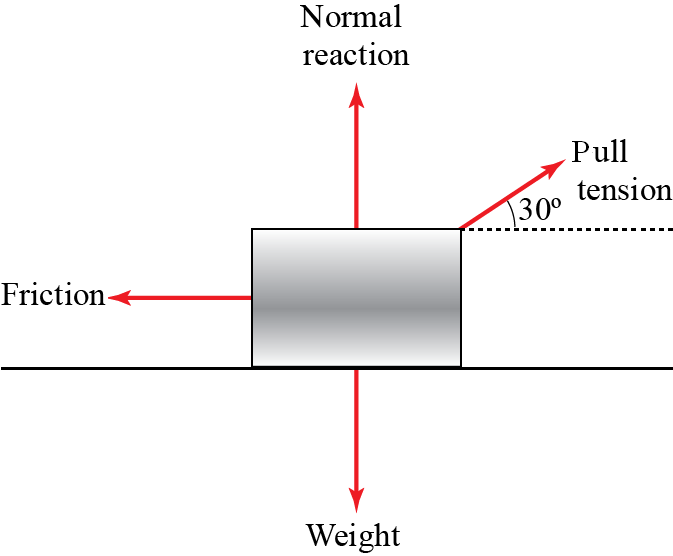 B1 for each correct force with correct labelB42.53rdDraw force diagrams.5.3a(4)5.3bRes(→) F = P cos 30M13.1b5thCalculate resultant forces in perpendicular directions.5.3bA11.1b5thCalculate resultant forces in perpendicular directions.5.3bRes(↑) R = 5g − P sin 30 M13.1b5thCalculate resultant forces in perpendicular directions.5.3bA11.1b5thCalculate resultant forces in perpendicular directions.5.3b(4)5.3cIf P = 20,Substitute into RR = 39 NM1A11.1b1.1b7thThe concept of limiting equilibrium.5.3cSubstitute into FF = or 17.320… (N)M1A11.1b1.1b7thThe concept of limiting equilibrium.5.3cIf limiting equilibrium, μor 0.444…So μ ⩾or μ ⩾ 0.44M1A1ft3.1b3.2a7thThe concept of limiting equilibrium.5.3c(6)(14 marks)(14 marks)(14 marks)(14 marks)(14 marks)Notes5.3bAllow if g explicitly evaluated.Notes5.3bAllow if g explicitly evaluated.Notes5.3bAllow if g explicitly evaluated.Notes5.3bAllow if g explicitly evaluated.Notes5.3bAllow if g explicitly evaluated.QSchemeMarksAOsPearson Progression Step and Progress descriptor8.3a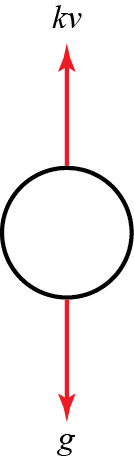 Diagram of two forces acting on ball. Weight (g) must be downwards and drag (kv) upwards.B1B12.52.53rdDraw force diagrams.8.3a(2)8.3bSolve weight = drag for vM13.1b6thWork with systems of forces in equilibrium.8.3bA11.1b6thWork with systems of forces in equilibrium.8.3b(2)8.3cUse ofwith m = 1M11.1b5thUse equations of motion to solve problems in familiar contexts.8.3cis accelerationA11.25thUse equations of motion to solve problems in familiar contexts.8.3cTotal downward force isA13.45thUse equations of motion to solve problems in familiar contexts.8.3c(3)8.3dUse of differentiation to evaluate both sides.M12.17thSolve general kinematics problems in less familiar contexts.8.3dA12.17thSolve general kinematics problems in less familiar contexts.8.3dA12.17thSolve general kinematics problems in less familiar contexts.8.3d(3)8.3eAs the terminal velocityB13.2a7thSolve general kinematics problems in less familiar contexts.8.3e(1)8.3fCorrect limitationB13.5b3rdUnderstand assumptions common in mathematical modelling.(1)(12 marks)(12 marks)(12 marks)(12 marks)(12 marks)Notes8.3aB1 for correct weight force labelled.B1 for correct drag force labelled.8.3fFor example, upthrust due to water pressure, drag proportional to velocity only at low velocity.Notes8.3aB1 for correct weight force labelled.B1 for correct drag force labelled.8.3fFor example, upthrust due to water pressure, drag proportional to velocity only at low velocity.Notes8.3aB1 for correct weight force labelled.B1 for correct drag force labelled.8.3fFor example, upthrust due to water pressure, drag proportional to velocity only at low velocity.Notes8.3aB1 for correct weight force labelled.B1 for correct drag force labelled.8.3fFor example, upthrust due to water pressure, drag proportional to velocity only at low velocity.Notes8.3aB1 for correct weight force labelled.B1 for correct drag force labelled.8.3fFor example, upthrust due to water pressure, drag proportional to velocity only at low velocity.QSchemeMarksAOsPearson Progression Step and Progress descriptor7.1aFigure 1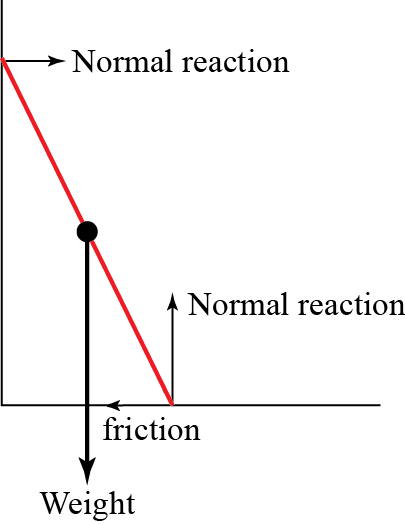 Force descriptions in words (one mark each)B42.53rdDraw force diagrams.7.1a(4)7.1bWeight force is 9.8 × 6M11.1b7thThe concept of limiting equilibrium.7.1b= 58.8 (N) (Accept awrt 59)A11.1b7thThe concept of limiting equilibrium.7.1bResolve forces in vertical direction.M13.1b7thThe concept of limiting equilibrium.7.1bNormal reaction on floor is 58.8 (N) (Accept awrt 59)A11.1b7thThe concept of limiting equilibrium.7.1bTake moments about base of ladder.M13.1b7thThe concept of limiting equilibrium.7.1b58.8 × 5 sin 20 = N × 10 cos 20M11.1b7thThe concept of limiting equilibrium.7.1bN = 10.70… (N) (Accept awrt 11)A11.1b7thThe concept of limiting equilibrium.7.1bResolve forces in horizontal direction.M13.1b7thThe concept of limiting equilibrium.7.1bFriction force on floor is 10.70… (N) (Accept awrt 11)A11.1b7thThe concept of limiting equilibrium.7.1bμR = 0.3 × 58.8M11.1b7thThe concept of limiting equilibrium.7.1b= 17.6 (N)A11.1b7thThe concept of limiting equilibrium.7.1b> FA12.47thThe concept of limiting equilibrium.7.1bSo does not slip.A12.47thThe concept of limiting equilibrium.7.1b(13)(17 marks)(17 marks)(17 marks)(17 marks)(17 marks)